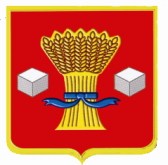 АдминистрацияСветлоярского муниципального района Волгоградской областиПОСТАНОВЛЕНИЕот 12.03.2019                     №443В соответствии со статьями 9 и 142.4 Бюджетного кодекса Российской Федерации, Решением Светлоярской районной Думы от 26.03.2015 № 11/47 «Об утверждении порядка предоставления иного межбюджетного трансферта бюджетам поселений Светлоярского муниципального района Волгоградской области на поддержку мер по обеспечению сбалансированности местных бюджетов» (в редакции от 20.08.2015 № 15/75), руководствуясь Уставом Светлоярского муниципального района,п о с т а н о в л я ю:1. Утвердить прилагаемый Порядок предоставления иного межбюджетного трансферта бюджетам сельских поселений Светлоярского муниципального района Волгоградской области на поддержку мер по обеспечению сбалансированности местных бюджетов в 2019 году, источником финансового обеспечения которого является субсидия на обеспечение сбалансированности местных бюджетов предоставленная бюджету Светлоярского муниципального района из бюджета Волгоградской области, согласно приложению. 2. Утвердить методику распределения иного межбюджетного трансферта бюджетам сельских поселений Светлоярского муниципального района Волгоградской области на поддержку мер по обеспечению сбалансированности местных бюджетов в 2019 году,  источником финансового обеспечения которого является субсидия на обеспечение сбалансированности местных бюджетов предоставленная бюджету Светлоярского муниципального района из бюджета Волгоградской области, согласно приложению.3. Утвердить распределение иного межбюджетного трансферта бюджетам сельских поселений Светлоярского муниципального района Волгоградской области на поддержку мер по обеспечению сбалансированности местных бюджетов в 2019 году, источником финансового обеспечения которого является субсидия на обеспечение сбалансированности местных бюджетов предоставленная бюджету Светлоярского муниципального района из бюджета Волгоградской области, согласно приложению.4. Отделу по муниципальной службе, общим и кадровым вопросам (Иванова Н.В.) администрации Светлоярского муниципального района разместить настоящее постановление на официальном сайте Светлоярского муниципального района Волгоградской области.5. Отделу бюджетно-финансовой политики (Коптева Е.Н) администрации Светлоярского муниципального района разместить настоящее постановление в сети Интернет на финансовом портале Светлоярского муниципального района Волгоградской области.6. Контроль  над   исполнением   настоящего   постановления   возложить на начальника отдела бюджетно-финансовой политики администрации Светлоярского муниципального района Подхватилину О.И.Глава  муниципального района                                                          Т.В. РаспутинаСкворцова О.Г.                                                                     